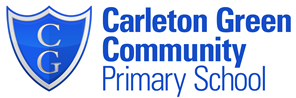 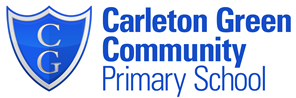 MFLName Writing GenresWriting GenresWriting GenresWriting GenresStoryPoetryNon-chronologicalInstructionsNewspaper reportsLetters / DiaryPlay ScriptsRecountPersuasiveExplanationBiographyAutobiographyTexts Texts Texts Texts Poems about plants/ food/ bodiesExplanation texts on digestive system, skeleton and teeth.   Inside my bodyGeorge’s Marvellous Medicine 